     ПОСТАНОВЛЕНИЕ  ШУÖМот  12 ноября   2013  года                                                                    №  21Республика Коми, Ижемский район,  с.Няшабож О внесении изменений  в постановление  администрациисельского поселения «Няшабож»       от 21 июня  2012 года № 25«Об утверждении административных регламентов предоставлениямуниципальных услуг администрацией сельского поселения «Няшабож»»       В целях реализации Федерального  закона «О предоставлении    государственных и муниципальных услуг» от 27.10.2010 г. № 210-ФЗ,  а также  достижения целевых показателей, установленных Указом Президента Российской Федерации от 07 мая 2012 года № 601 «Об основных направлениях совершенствования системы государственного управления  администрация сельского поселения «Няшабож»   П О С Т А Н О В Л Я Е Т:1. Подпункт 10 раздела 2 Приложения 1 Административного регламента предоставления муниципальной услуги по выдаче справок, копий, выписок и актов из похозяйственных книг читать в следующей редакции:Максимальный срок ожидания в очереди при подаче заявления на предоставление муниципальной услуги и при получении результата предоставления муниципальной услуги не должен превышать 15 минут.2. Подпункт 10 раздела 2 Приложения 2  Административного регламента предоставления муниципальной услуги по предоставлению гражданам и юридическим лицам выписки из Реестра муниципальной собственности муниципального образования сельского поселения «Няшабож» читать в следующей редакции:Максимальный срок ожидания в очереди при подаче заявления на предоставление муниципальной услуги и при получении результата предоставления муниципальной услуги не должен превышать 15 минут.3. Подпункт 10 раздела 2 Приложения 3 Административного регламента предоставления муниципальной услуги по выдаче справок о поясном (районном) коэффициенте читать в следующей редакции:Максимальный срок ожидания в очереди при подаче запроса о предоставлении муниципальной услуги и при получении результата предоставления муниципальной услуги не должен превышать 15 минут.4. Подпункт 10 раздела 2 Приложения 4 Административного регламента предоставления муниципальной услуги по выдаче разрешения на вывоз тела умершего читать в следующей редакции: Максимальный срок ожидания в очереди при подаче запроса о предоставлении муниципальной услуги и при получении результата предоставления муниципальной услуги не должен превышать 15 минут.5. Подпункт 10 раздела 2 Приложения 5 Административного регламента предоставления муниципальной услуги по предоставлению гражданам по договорам социального найма жилых помещений муниципального жилищного фонда читать в следующей редакции:Максимальный срок ожидания в очереди при подаче заявления на предоставление муниципальной услуги и при получении результата предоставления муниципальной услуги не должен превышать 15 минут.6. Настоящее постановление подлежит официальному обнародованию.7. Настоящее постановление подлежит официальному обнародованию и вступает в силу с 1 января 2014 года. Глава сельского поселения «Няшабож»                         Н.И.Терентьева  Администрация      сельского      поселения               «Няшабож»          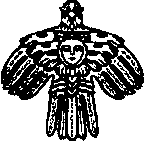 " Няшабöж " сикт овмöдчöминса администрация                   